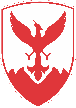 БАРАЊЕза издавање на одобрение за поставување на подвижни објекти, подвижни апарати и други подвижни направиПодатоци за подносителот на барањето:Барам да ми се издаде:Одобрение за поставување на подвижен објект, подвижен апарат или друга направа согласно Јавниот повик бр.__________за вршење на __________________(угостителска) дејност;во периодот од 12 месеци; со подвижен објект/подвижен апарат/друга направа: ______________________.Преферирани локации:Аплицирам за користење на следната локација:Локација бр. _____ (задолжително да се пополни);Доколку таа локација е доделена, аплицирам за Локација бр. _____ (не е задолжително да се пополни);Доколку и таа локација е доделена, аплицирам за Локација бр. _____ (не е задолжително да се пополни).Напомена: Со едно барање се аплицира за доделување на само ЕДНА локација. Во прилог на барањето доставувам:Доказ за регистрирана дејност од Централниот регистар на Република Северна Македонија (не постар од 6 месеци); Потврда / Пријава за исполнување на минимално - технички услови за вршење дејност согласно Законот за угостителската дејност; Скица со искотирани димензии (должина, ширина, висина) во кои се опфатени подвижниот објект, подвижниот апарат или друга направа, агрегатот, манипулативниот простор, како и урбаната опрема во функција на користењето на локацијата – корпа за отпадоци и сл.;Текстуален опис на подвижниот објект, подвижниот апарат или друга направа (типот на објектот, погонот на кој се движи, типот на агрегатот со кој ќе се напојува, изгледот кој не го нарушува амбиентот на околината и сл.) и на дејноста која ќе се врши на локацијата;Фотографии или слики од каталог од подвижниот објект, подвижниот апарат или друга направа;Уплатница од 1.000,00 денари на ПП50 образец (тарифен број 93) или доказ за електронски извршена уплата преку терминал на сметка на Општина Центар;Изјава за плаќање на паричен износ за покривање на трошоците за уредување и одржување на јавна површина која се користи за поставување на урбаната опрема за период од 12 месеци (формулар бр.2 во прилог на јавниот повик).Изјава: Изјавувам дека сум согласен личните податоци наведени во барањето да се користат за потребите на Општина Центар - Скопје за спроведување на оваа постапка. Изјавувам дека сум согласен сите известувања при спроведување на оваа постапка да се вршат со испраќање на документи преку електронски средства наведени во барањето. Скопје, ______________________                                    Барател, ______________________ Напомена: Целокупната документација ќе се издава само на барателот или на лице со полномошно заверено на нотар. Aдминистративната такса за услугите на Општина Центар – Скопје се доставува заедно со дополнителната пропратна документација во архивата на Општина Центар - Скопје. НАЗИВ НА ПРИМАЧОТ: - Трезорска Сметка Буџет на Општина Центар – Скопје БАНКА НА ПРИМАЧОТ: - НБРМ СМЕТКА: - 100000000063095 ИЗНОС: - 1000,00 денари УПЛАТНА СМЕТКА: - 840 182 03182 ПРЕТХОДНА ШИФРА И ПРОГРАМА: - 722315 00 ЦЕЛ НА ДОЗНАКА: - Административна такса тарифен број 93Име и презиме на подносителотКонтакт телефон - фиксенКонтакт телефон - мобиленe-mailНазив на фирматаСедиште на фирматаДаночен број – ЕДБЖиро сметкаДепонент - банка